Massachusetts Department of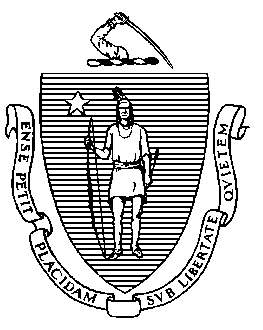 Elementary and Secondary Education75 Pleasant Street, Malden, Massachusetts 02148-4906 	       Telephone: (781) 338-3000                                                                                                                 TTY: N.E.T. Relay 1-800-439-2370MEMORANDUMJeffrey C. RileyCommissionerTo:Members of the Board of Elementary and Secondary EducationFrom:Jeffrey C. Riley, CommissionerDate:May 14, 2021Subject:Grant Packages for the Board of Elementary and Secondary Education (April)Pursuant to the authority given to me by the Board of Elementary and Secondary Education at itsOctober 21, 2008 meeting, I approved the following competitive grants.Pursuant to the authority given to me by the Board of Elementary and Secondary Education at itsOctober 21, 2008 meeting, I approved the following competitive grants.Pursuant to the authority given to me by the Board of Elementary and Secondary Education at itsOctober 21, 2008 meeting, I approved the following competitive grants.Pursuant to the authority given to me by the Board of Elementary and Secondary Education at itsOctober 21, 2008 meeting, I approved the following competitive grants.FUNDCODEGRANT PROGRAMNUMBER OFPROPOSALSAPPROVEDAMOUNT117Student Opportunity Act Evidence Based Programs83$3,704,064134Digital Literacy and Computer Science Student Learning Devices38$176,190152Digital Literacy Now Grant Part 1 -  
Middle Grades (6-8) Grant10$49,795530After-school and Out-of-School Time Quality Enhancements (ASOST-Q)149$7,200,000722School Nutrition Equipment Assistance for Schools25$471,769TOTAL305$11,601,818NAME OF GRANT PROGRAM:Student Opportunity Act Evidence Based ProgramsStudent Opportunity Act Evidence Based ProgramsFUND CODE: 117FUNDS ALLOCATED:$5,000,000 (Trust)$5,000,000 (Trust)$5,000,000 (Trust)FUNDS REQUESTED:$3,704,064$3,704,064$3,704,064PURPOSE: The purpose of this competitive grant program is to improve educational opportunities for all students, with an emphasis on improving racial equity, by supporting district Student Opportunity Act (SOA) Plans for development or enhancement of Acceleration Academy summer programs, summer learning, educator diversification, early college, and early literacy.PURPOSE: The purpose of this competitive grant program is to improve educational opportunities for all students, with an emphasis on improving racial equity, by supporting district Student Opportunity Act (SOA) Plans for development or enhancement of Acceleration Academy summer programs, summer learning, educator diversification, early college, and early literacy.PURPOSE: The purpose of this competitive grant program is to improve educational opportunities for all students, with an emphasis on improving racial equity, by supporting district Student Opportunity Act (SOA) Plans for development or enhancement of Acceleration Academy summer programs, summer learning, educator diversification, early college, and early literacy.PURPOSE: The purpose of this competitive grant program is to improve educational opportunities for all students, with an emphasis on improving racial equity, by supporting district Student Opportunity Act (SOA) Plans for development or enhancement of Acceleration Academy summer programs, summer learning, educator diversification, early college, and early literacy.NUMBER OF PROPOSALS RECEIVED:NUMBER OF PROPOSALS RECEIVED:9292NUMBER OF PROPOSALS RECOMMENDED:NUMBER OF PROPOSALS RECOMMENDED:8383NUMBER OF PROPOSALS NOT RECOMMENDED:NUMBER OF PROPOSALS NOT RECOMMENDED:99RESULT OF FUNDING: The intended result of funding is to improve educational opportunities for all students, with an emphasis on improving racial equity, by supporting district Student Opportunity Act (SOA) Plans for development or enhancement of Acceleration Academy summer programs, summer learning, educator diversification, early college, and early literacy.RESULT OF FUNDING: The intended result of funding is to improve educational opportunities for all students, with an emphasis on improving racial equity, by supporting district Student Opportunity Act (SOA) Plans for development or enhancement of Acceleration Academy summer programs, summer learning, educator diversification, early college, and early literacy.RESULT OF FUNDING: The intended result of funding is to improve educational opportunities for all students, with an emphasis on improving racial equity, by supporting district Student Opportunity Act (SOA) Plans for development or enhancement of Acceleration Academy summer programs, summer learning, educator diversification, early college, and early literacy.RESULT OF FUNDING: The intended result of funding is to improve educational opportunities for all students, with an emphasis on improving racial equity, by supporting district Student Opportunity Act (SOA) Plans for development or enhancement of Acceleration Academy summer programs, summer learning, educator diversification, early college, and early literacy.RECIPIENTSAMOUNTSAbbey Kelly Foster Charter$25,000Acton-Boxborough Regional$99,953Advanced Math and Science Academy Charter$49,910Andover Public Schools$20,000Argosy Collegiate Charter$30,000Bedford Public Schools$8,000Benjamin Franklin Classical Charter$23,830Berkshire Arts and Technology Charter$73,160Berlin-Boylston Regional$60,200Blue Hills Regional$25,000Boston Public Schools$39,660Braintree Public Schools$49,394Brewster School District$14,500Brimfield School District$15,295Brockton Public Schools$100,000Brookfield Public Schools$25,751Cambridge Public Schools$30,000Canton Public Schools$62,260Christa McAuliffe Charter$21,000Clinton Public Schools$83,000Cohasset Public Schools$5,000Community Day Charter$41,000Conservatory Lab Charter$80,808Danvers Public Schools$10,412East Longmeadow Public Schools$24,240Eastham Public Schools$7,400Easthampton Public Schools$80,000Excel Academy Charter$62,880Fall River Public Schools$90,000Gardner Public Schools$15,000Global Learning Public Charter$48,300Hadley Public Schools$10,998Halifax School District$55,808Hampshire Regional$50,000Haverhill Public Schools$84,752Hilltown Cooperative Charter$22,585Hingham Public Schools$58,500Holland School District$24,162Hoosac Valley Regional$60,424Hopkinton Public School District$46,605Innovation Academy Charter$78,200Kingston School District$92,122Leominster Public Schools$12,350Ludlow Public Schools$99,250Lunenburg Public Schools$15,467Map Academy Charter$40,000Millbury Public Schools$15,000Mount Greylock Regional$59,722Natick Public Schools$36,600Neighborhood House Charter$54,750New Heights Charter of Brockton$100,000Newburyport Public Schools$98,100North Attleboro Public Schools$50,000North Brookfield Public Schools$30,000North Middlesex Public Schools$100,000Northampton Public Schools$6,930Norwell Public Schools$73,503Orleans School District$8,500Francis W. Parker Charter Essential$19,500Pioneer Valley Chinese Immersion Charter$50,000Pioneer Valley Performing Arts Charter$39,950Pittsfield Public Schools$16,200Plympton School District$22,942Prospect Hill Academy Charter$58,960Randolph Public Schools$60,100SABIS International Charter$15,000Salem Public Schools$37,000Salem Academy Charter$81,445Somerville Public Schools$40,824Southampton Public Schools$49,322Southern Berkshire Regional$30,000Southern Worcester Regional Vocational Technical$50,000Spencer-E. Brookfield Regional$75,575Sturbridge Public Schools$85,118Wales Public Schools$12,473Waltham Public Schools$48,640Wayland Public Schools$23,000Wellfleet School District$5,400Westfield Public Schools$6,321Whitman-Hanson Regional$25,838Whittier Regional Vocational Technical$22,500Woburn Public Schools$77,958Worcester Public Schools$44,717TOTAL FEDERAL FUNDS$3,704,064NAME OF GRANT PROGRAM:Digital Literacy and Computer Science Student Learning DevicesDigital Literacy and Computer Science Student Learning DevicesFUND CODE: 134FUNDS ALLOCATED:$72,000 (State)$72,000 (State)$72,000 (State)FUNDS REQUESTED:$176,190$176,190$176,190PURPOSE: The purpose of this competitive Digital Literacy and Computer Science (DLCS) Student Learning Devices grant is to support Massachusetts public schools in purchasing devices (e.g. circuit boards, robots, tablets) for students to use in learning 21st Century Digital Literacy and Computer Science skills.PURPOSE: The purpose of this competitive Digital Literacy and Computer Science (DLCS) Student Learning Devices grant is to support Massachusetts public schools in purchasing devices (e.g. circuit boards, robots, tablets) for students to use in learning 21st Century Digital Literacy and Computer Science skills.PURPOSE: The purpose of this competitive Digital Literacy and Computer Science (DLCS) Student Learning Devices grant is to support Massachusetts public schools in purchasing devices (e.g. circuit boards, robots, tablets) for students to use in learning 21st Century Digital Literacy and Computer Science skills.PURPOSE: The purpose of this competitive Digital Literacy and Computer Science (DLCS) Student Learning Devices grant is to support Massachusetts public schools in purchasing devices (e.g. circuit boards, robots, tablets) for students to use in learning 21st Century Digital Literacy and Computer Science skills.NUMBER OF PROPOSALS RECEIVED:NUMBER OF PROPOSALS RECEIVED:4242NUMBER OF PROPOSALS RECOMMENDED:NUMBER OF PROPOSALS RECOMMENDED:3838NUMBER OF PROPOSALS NOT RECOMMENDED:NUMBER OF PROPOSALS NOT RECOMMENDED:44RESULT OF FUNDING: Thirty-eight districts will receive a total of $176,190 in grant funds to support and enrich DLCS education in public schools through the use of student learning devices. These devices may be micro-controllers, tablets, or robots used in physical computing units to engage students in computational thinking, or they may be video cameras, microphones, and green screens used in digital literacy units. As computing devices evolve quickly, this grant supports schools in purchasing new technologies to prepare students for the careers of today and the future.RESULT OF FUNDING: Thirty-eight districts will receive a total of $176,190 in grant funds to support and enrich DLCS education in public schools through the use of student learning devices. These devices may be micro-controllers, tablets, or robots used in physical computing units to engage students in computational thinking, or they may be video cameras, microphones, and green screens used in digital literacy units. As computing devices evolve quickly, this grant supports schools in purchasing new technologies to prepare students for the careers of today and the future.RESULT OF FUNDING: Thirty-eight districts will receive a total of $176,190 in grant funds to support and enrich DLCS education in public schools through the use of student learning devices. These devices may be micro-controllers, tablets, or robots used in physical computing units to engage students in computational thinking, or they may be video cameras, microphones, and green screens used in digital literacy units. As computing devices evolve quickly, this grant supports schools in purchasing new technologies to prepare students for the careers of today and the future.RESULT OF FUNDING: Thirty-eight districts will receive a total of $176,190 in grant funds to support and enrich DLCS education in public schools through the use of student learning devices. These devices may be micro-controllers, tablets, or robots used in physical computing units to engage students in computational thinking, or they may be video cameras, microphones, and green screens used in digital literacy units. As computing devices evolve quickly, this grant supports schools in purchasing new technologies to prepare students for the careers of today and the future.RECIPIENTSAMOUNTSAshburnham Westminster Regional School District$7,471Attleboro High School$3,708Bellingham Memorial School$2,000Blackstone Valley Vocational Regional School District$1,982Boston Public Schools$26,628Chelmsford Public Schools$1,980Chicopee Public Schools$8,995Community Charter School of Cambridge$1,814Dighton-Rehoboth Regional School District$3,840Essex North Shore Agricultural and Technical School$1,930Everett Public Schools$2,450Frontier Regional School$2,000Greater Lowell Technical High School$9,637Hadley Public Schools$16,526Haverhill Public Schools$3,763Hudson Public Schools$3,250KIPP Academy Lynn Charter$2,000Lincoln Public Schools$7,432Lincoln-Sudbury Regional High School$1,209Milton Public Schools$1,957Mohawk Trail Regional School District$1,820Monomoy Regional School District$150Northampton Public Schools$1,959Northeast Metropolitan Vocational School District$2,000Northern Middlesex Regional School District$9,848Norwood Public Schools$2,000Old Colony Regional Vocational Technical High School$2,000Pembroke Public Schools$1,988Pioneer Valley Regional School District$2,000Prospect Hill Academy Charter School$1,961Quaboag Regional School District$11,582Saugus Public Schools$1,998Springfield Public Schools$10,816West Bridgewater Public Schools$1,959Westport Community Schools$3,662Winchendon Public Schools$1,947Woburn Public Schools$5,900Worcester Public Schools$2,028TOTAL STATE FUNDS$176,190NAME OF GRANT PROGRAM:Digital Literacy Now Grant Part 1 -  
Middle Grades (6-8) GrantDigital Literacy Now Grant Part 1 -  
Middle Grades (6-8) GrantFUND CODE: 152FUNDS ALLOCATED:$135,000 (State)$135,000 (State)$135,000 (State)FUNDS REQUESTED:$49,795$49,795$49,795PURPOSE: The purpose of this competitive grant program is to increase equitable access to digital literacy and computer science knowledge through coherent, high-quality, and standards-aligned instruction.PURPOSE: The purpose of this competitive grant program is to increase equitable access to digital literacy and computer science knowledge through coherent, high-quality, and standards-aligned instruction.PURPOSE: The purpose of this competitive grant program is to increase equitable access to digital literacy and computer science knowledge through coherent, high-quality, and standards-aligned instruction.PURPOSE: The purpose of this competitive grant program is to increase equitable access to digital literacy and computer science knowledge through coherent, high-quality, and standards-aligned instruction.NUMBER OF PROPOSALS RECEIVED:NUMBER OF PROPOSALS RECEIVED:1010NUMBER OF PROPOSALS RECOMMENDED:NUMBER OF PROPOSALS RECOMMENDED:1010NUMBER OF PROPOSALS NOT RECOMMENDED:NUMBER OF PROPOSALS NOT RECOMMENDED:00RESULT OF FUNDING: Ten districts will receive a total of $49,795 in grant funds to establish and promote rigorous, engaging, and standards-aligned digital literacy and computer science education in public schools in kindergarten through grade 12. This cohort of the grant will focus on middle grades (6–8) DLCS. Through this grant, district teams of district administrators, school leaders, and educators will engage in an in-depth, facilitated process to develop a K-12 Digital Literacy and Computer Science (DLCS) implementation plan for their district, and select DLCS middle school curriculum for SY2022. PD training on the curricula will be conducted as Part 2 of the grant beginning on July 1, 2021.RESULT OF FUNDING: Ten districts will receive a total of $49,795 in grant funds to establish and promote rigorous, engaging, and standards-aligned digital literacy and computer science education in public schools in kindergarten through grade 12. This cohort of the grant will focus on middle grades (6–8) DLCS. Through this grant, district teams of district administrators, school leaders, and educators will engage in an in-depth, facilitated process to develop a K-12 Digital Literacy and Computer Science (DLCS) implementation plan for their district, and select DLCS middle school curriculum for SY2022. PD training on the curricula will be conducted as Part 2 of the grant beginning on July 1, 2021.RESULT OF FUNDING: Ten districts will receive a total of $49,795 in grant funds to establish and promote rigorous, engaging, and standards-aligned digital literacy and computer science education in public schools in kindergarten through grade 12. This cohort of the grant will focus on middle grades (6–8) DLCS. Through this grant, district teams of district administrators, school leaders, and educators will engage in an in-depth, facilitated process to develop a K-12 Digital Literacy and Computer Science (DLCS) implementation plan for their district, and select DLCS middle school curriculum for SY2022. PD training on the curricula will be conducted as Part 2 of the grant beginning on July 1, 2021.RESULT OF FUNDING: Ten districts will receive a total of $49,795 in grant funds to establish and promote rigorous, engaging, and standards-aligned digital literacy and computer science education in public schools in kindergarten through grade 12. This cohort of the grant will focus on middle grades (6–8) DLCS. Through this grant, district teams of district administrators, school leaders, and educators will engage in an in-depth, facilitated process to develop a K-12 Digital Literacy and Computer Science (DLCS) implementation plan for their district, and select DLCS middle school curriculum for SY2022. PD training on the curricula will be conducted as Part 2 of the grant beginning on July 1, 2021.RECIPIENTSAMOUNTSBerlin-Boylston$2,930Burlington$6,135Chelmsford$9,720Dighton-Rehoboth$3,200Gardner$4,200Maynard$3,360New Bedford$7,000North Middlesex Regional School District$3,150Norwood$7,005West Bridgewater$3,095TOTAL STATE FUNDS$49,795.00NAME OF GRANT PROGRAM:After-school and Out-of-School Time Quality Enhancements (ASOST-Q)After-school and Out-of-School Time Quality Enhancements (ASOST-Q)FUND CODE: 530FUNDS ALLOCATED:$7,200,000 (State)$7,200,000 (State)$7,200,000 (State)FUNDS REQUESTED:$9,631,506$9,631,506$9,631,506PURPOSE: The purpose of this state funded grant program is to enhance after-school and out-of-school time (ASOST*) programs and services to improve the academic, physical, social, and emotional wellness of public and non-public school-age youth during the school year and the summer months.Each applicant proposed grant activities in one of following categories:Category A - Quality Enhancements: To support activities that enhance one or more of the quality criteria areas outlined in the Guidelines for Quality Enhancements in After-School and Out-of-School Time. These criteria provide a framework for balanced, quality programming that supports the academic, physical, social, and emotional development of participants.Category B - Regional or Statewide Professional Development (PD): To provide professional development and networking opportunities to meet identified needs of the ASOST field, particularly those receiving ASOST-Q, Category A funding.* ASOST is inclusive of before-school, after-school, vacation and summer programming as well as extensions to remote learning enrichment center/program hours beyond school time.PURPOSE: The purpose of this state funded grant program is to enhance after-school and out-of-school time (ASOST*) programs and services to improve the academic, physical, social, and emotional wellness of public and non-public school-age youth during the school year and the summer months.Each applicant proposed grant activities in one of following categories:Category A - Quality Enhancements: To support activities that enhance one or more of the quality criteria areas outlined in the Guidelines for Quality Enhancements in After-School and Out-of-School Time. These criteria provide a framework for balanced, quality programming that supports the academic, physical, social, and emotional development of participants.Category B - Regional or Statewide Professional Development (PD): To provide professional development and networking opportunities to meet identified needs of the ASOST field, particularly those receiving ASOST-Q, Category A funding.* ASOST is inclusive of before-school, after-school, vacation and summer programming as well as extensions to remote learning enrichment center/program hours beyond school time.PURPOSE: The purpose of this state funded grant program is to enhance after-school and out-of-school time (ASOST*) programs and services to improve the academic, physical, social, and emotional wellness of public and non-public school-age youth during the school year and the summer months.Each applicant proposed grant activities in one of following categories:Category A - Quality Enhancements: To support activities that enhance one or more of the quality criteria areas outlined in the Guidelines for Quality Enhancements in After-School and Out-of-School Time. These criteria provide a framework for balanced, quality programming that supports the academic, physical, social, and emotional development of participants.Category B - Regional or Statewide Professional Development (PD): To provide professional development and networking opportunities to meet identified needs of the ASOST field, particularly those receiving ASOST-Q, Category A funding.* ASOST is inclusive of before-school, after-school, vacation and summer programming as well as extensions to remote learning enrichment center/program hours beyond school time.PURPOSE: The purpose of this state funded grant program is to enhance after-school and out-of-school time (ASOST*) programs and services to improve the academic, physical, social, and emotional wellness of public and non-public school-age youth during the school year and the summer months.Each applicant proposed grant activities in one of following categories:Category A - Quality Enhancements: To support activities that enhance one or more of the quality criteria areas outlined in the Guidelines for Quality Enhancements in After-School and Out-of-School Time. These criteria provide a framework for balanced, quality programming that supports the academic, physical, social, and emotional development of participants.Category B - Regional or Statewide Professional Development (PD): To provide professional development and networking opportunities to meet identified needs of the ASOST field, particularly those receiving ASOST-Q, Category A funding.* ASOST is inclusive of before-school, after-school, vacation and summer programming as well as extensions to remote learning enrichment center/program hours beyond school time.NUMBER OF PROPOSALS RECEIVED:NUMBER OF PROPOSALS RECEIVED:178178NUMBER OF PROPOSALS RECOMMENDED:NUMBER OF PROPOSALS RECOMMENDED:149149NUMBER OF PROPOSALS NOT RECOMMENDED:NUMBER OF PROPOSALS NOT RECOMMENDED:2929RESULT OF FUNDING: A total of 149 organizations (for 338 sites) will receive funds to support quality enhancement activities in OST through three different grant categories. Grant awards range from $9,000 to $70,000, depending on the category and number of sites funded. Approximately 30,000 students and 700 educators will benefit from these grants. Category A – Quality Enhancements: One hundred and forty-six (149) organizations will implement quality enhancements to existing OST programming that will benefit over 15,000 students grades K-12. Activities supported through this grant will improve comprehensive academic and non-academic programming, strengthen partnerships, support participation of students with disabilities and English Language Learners in inclusive settings, increase family engagement, and build capacity in OST staff.  Category B – Regional or Statewide Professional Development: Three (3) organizations (*indicated in the list below in italics and with an asterisk) will offer regional or statewide professional development to more than 700 ASOST educators and staff.RESULT OF FUNDING: A total of 149 organizations (for 338 sites) will receive funds to support quality enhancement activities in OST through three different grant categories. Grant awards range from $9,000 to $70,000, depending on the category and number of sites funded. Approximately 30,000 students and 700 educators will benefit from these grants. Category A – Quality Enhancements: One hundred and forty-six (149) organizations will implement quality enhancements to existing OST programming that will benefit over 15,000 students grades K-12. Activities supported through this grant will improve comprehensive academic and non-academic programming, strengthen partnerships, support participation of students with disabilities and English Language Learners in inclusive settings, increase family engagement, and build capacity in OST staff.  Category B – Regional or Statewide Professional Development: Three (3) organizations (*indicated in the list below in italics and with an asterisk) will offer regional or statewide professional development to more than 700 ASOST educators and staff.RESULT OF FUNDING: A total of 149 organizations (for 338 sites) will receive funds to support quality enhancement activities in OST through three different grant categories. Grant awards range from $9,000 to $70,000, depending on the category and number of sites funded. Approximately 30,000 students and 700 educators will benefit from these grants. Category A – Quality Enhancements: One hundred and forty-six (149) organizations will implement quality enhancements to existing OST programming that will benefit over 15,000 students grades K-12. Activities supported through this grant will improve comprehensive academic and non-academic programming, strengthen partnerships, support participation of students with disabilities and English Language Learners in inclusive settings, increase family engagement, and build capacity in OST staff.  Category B – Regional or Statewide Professional Development: Three (3) organizations (*indicated in the list below in italics and with an asterisk) will offer regional or statewide professional development to more than 700 ASOST educators and staff.RESULT OF FUNDING: A total of 149 organizations (for 338 sites) will receive funds to support quality enhancement activities in OST through three different grant categories. Grant awards range from $9,000 to $70,000, depending on the category and number of sites funded. Approximately 30,000 students and 700 educators will benefit from these grants. Category A – Quality Enhancements: One hundred and forty-six (149) organizations will implement quality enhancements to existing OST programming that will benefit over 15,000 students grades K-12. Activities supported through this grant will improve comprehensive academic and non-academic programming, strengthen partnerships, support participation of students with disabilities and English Language Learners in inclusive settings, increase family engagement, and build capacity in OST staff.  Category B – Regional or Statewide Professional Development: Three (3) organizations (*indicated in the list below in italics and with an asterisk) will offer regional or statewide professional development to more than 700 ASOST educators and staff.RECIPIENTSAMOUNTSAdvanced Math & Science Academy Charter$45,000African Community Education (Worcester)$45,000Artists for Humanity (Boston)$32,000Athol Area YMCA$65,000Attleboro YMCA$31,000Bellingham Public Schools$40,000Berkshire Arts & Technology Charter$45,000Berkshire Hills Regional School District$36,000Berkshire South Regional Community Center$45,000Boston Chinatown Neighborhood Center$25,000Boston Music Project$70,000Boston Public Health Commission$37,000Boston Scores$40,000Boys & Girls Club Assabet Valley$70,000Boys & Girls Club Boston$37,000Boys & Girls Club Dorchester$70,000Boys & Girls Club Greater Holyoke$32,000Boys & Girls Club Greater Salem$70,000Boys & Girls Club Greater Westfield$45,000Boys & Girls Club Lynn$45,000Boys & Girls Club Metrowest$56,000Breakthrough Greater Boston$30,000Brockton Day Nursery$45,000Brookview House (Boston)$70,000Building Bridges Through Music (Lynn)$45,000Buzzards Bay Coalition$19,000Cambridge Camping Association$45,000Cambridge Community Center$45,000Cambridge Health Alliance$70,000Cambridge Housing Authority Work Force Program$60,000Cambridge School Volunteers$45,000Camp Fire North Shore$45,000Canton Public Schools$50,000Central Berkshire Regional School District$70,000Chester-Goshen$35,000Child Care of the Berkshires$40,000City of New Bedford - Dept of Comm Services$55,000City of Worcester - Recreation Worcester$70,000CitySprouts (Cambridge)$70,000Clark YMCA (Winchendon)$45,000Coaching4Change (Fall River)$65,000Community Action for Safe Alternatives (CASA) (Winthrop)$38,000Community Art Center (Cambridge)$45,000Community Charter School of Cambridge$22,000Crossroads (Duxbury)$45,000Danvers Public Schools$70,000Digital Ready (Boston)$70,000Dudley-Charlton Regional School District$70,000East End House (Cambridge)$45,000Essex North Shore Agricultural & Technical$45,000Evkids (Boston)$60,000Family Health Center of Worcester$25,000Family Service Association$53,000Family Services of Merrimack Valley$30,000For Kids Only (Everett/Revere)$70,000Friends of the Hernandez (Boston)$65,000Future Chefs (dba Third Sector New England) (Boston)$19,000Girl Scouts of Eastern MA (Waltham)$38,000Girls Inc Lynn$45,000Girls Inc of the Valley$45,000Groundwork Lawrence$34,000Hampshire Regional High School$45,000Hampshire Regional YMCA$70,000Haverhill Public Schools$45,000He Is Me Institute (Boston)$45,000Hockomock Area YMCA$70,000Holyoke Public Schools$45,000Homework House (Holyoke)$35,000Hopkinton Public School$70,000House of Peace & Education (HOPE) (Gardner)$50,000Housing Families (Malden)$45,000Imajine That (Statewide)*$9,000IS183 Art School (Pittsfield)$14,000Kiddie Campus (Dartmouth)$45,000King Philip Regional School District$45,000LEAP for Education (Lynn/Salem)$70,000Lee Youth Association$45,000Lena Park (Boston)$45,000Little Peoples College - Fairhaven$60,000Little Peoples College - New Bedford (LP College Inc)$70,000Lowell Public Schools$45,000LUK Inc (Boylston/Berlin)$70,000Lunenburg Public Schools$24,000Mystic Valley YMCA (Malden)$22,000Mansfield Public Schools$32,000Mass Audubon (Lincoln)$70,000Mass College of Art & Design (Boston)$45,000Mass Mentoring Partnership (Statewide)*$25,000Massachusetts Afterschool Partnership (Statewide)*$25,000Medway Extended Day$34,000Mendon-Upton Regional School District$19,000MetroWest YMCA$70,000Milford Public Schools$70,000Minuteman Regional Vocational Technical High School$45,000Mystic Learning Center (Somerville)$70,000New American Association of MA (Lynn)$45,000New Bedford Art Museum / ArtWorks$28,000North Adams Public Schools$45,000Norwood Public Schools$70,000Our Sisters' School (New Bedford)$65,000Pathways for Children (Gloucester)$45,000Phillips Brook House Association (Boston/Cambridge)$45,000Piers Park Sailing Center (Boston)$45,000Prospect Hill Academy Charter$70,000Quaboag Public Schools$45,000Raw Art Works (Lynn)$45,000Reading Public Schools$45,000School on Wheels of Massachusetts (East Bridgewater)$35,000Shaloh House (Boston)$45,000Sociedad Latina (Boston)$70,000Somerville Public Schools$40,000Somerville YMCA$30,000South Boston Neighborhood House$30,000South Shore Community Action Council (Hyannis/Falmouth)$70,000South Shore Stars (Randolph)$60,000Southcoast Youth Courts (PAACA)$45,000Southhampton Public Schools$40,000Springfield Day Nursery dba Square One$70,000SquashBusters (Boston:Lawrence)$45,000Steps to Success (Boston)$34,000Sutton Public Schools$45,000Tantasqua Regional High School$21,000Tewksbury Public Schools$70,000The Care Center (Holyoke)$45,000The Possible Project (Cambridge)$70,000Treehouse Foundation (Easthampton)$70,000Triton Regional School District$70,000UMass Boston - Urban Scholars Program (Boston)$45,000United South End Settlements (Boston)$22,000Uxbridge Public Schools$70,000Waltham Boys & Girls Club$45,000Ware Public Schools$70,000Wareham Public Schools$70,000Webster Public Schools$45,000West End House (Boston)$45,000Williamsburg Public Schools$30,000Winthrop Public Schools$27,000Worcester State Univerity - Latino Education Institute$70,000Worthington Public Schools$20,000Wrentham Public Schools$50,000YMCA Cape Cod$70,000YMCA Central MA$70,000YMCA Metro North$70,000YMCA of Greater Boston$45,000YMCA of the Northshore$45,000You're With Us (Methuen)$50,000YWCA Central MA$45,000YWCA Malden$30,000YWCA Southeastern MA (New Bedford)$45,000TOTAL STATE FUNDS$7,200,000NAME OF GRANT PROGRAM:School Nutrition Equipment Assistance for SchoolsSchool Nutrition Equipment Assistance for SchoolsFUND CODE: 722FUNDS ALLOCATED:$471,769 (Federal)$471,769 (Federal)$471,769 (Federal)FUNDS REQUESTED:$2,634,849$2,634,849$2,634,849PURPOSE: The goal of the competitive grant is to enhance and improve the school breakfast and national school lunch programs so that all students will receive the nutrition they need to achieve in school. Equipment such as a refrigerator, freezer, or cold and hot serving counters increases the capacity of schools to store and offer a wider variety of appetizing meals, including fruits and vegetables, from which the students can choose. Investing in cooking equipment such as tilt skillets, steamers, and convection ovens enhances the quality, safety, and appeal of meals offered to students by improving cooking methods, such as batch cooking closer to when the meal is served. The equipment also helps the school meet the USDA meal pattern requirements.PURPOSE: The goal of the competitive grant is to enhance and improve the school breakfast and national school lunch programs so that all students will receive the nutrition they need to achieve in school. Equipment such as a refrigerator, freezer, or cold and hot serving counters increases the capacity of schools to store and offer a wider variety of appetizing meals, including fruits and vegetables, from which the students can choose. Investing in cooking equipment such as tilt skillets, steamers, and convection ovens enhances the quality, safety, and appeal of meals offered to students by improving cooking methods, such as batch cooking closer to when the meal is served. The equipment also helps the school meet the USDA meal pattern requirements.PURPOSE: The goal of the competitive grant is to enhance and improve the school breakfast and national school lunch programs so that all students will receive the nutrition they need to achieve in school. Equipment such as a refrigerator, freezer, or cold and hot serving counters increases the capacity of schools to store and offer a wider variety of appetizing meals, including fruits and vegetables, from which the students can choose. Investing in cooking equipment such as tilt skillets, steamers, and convection ovens enhances the quality, safety, and appeal of meals offered to students by improving cooking methods, such as batch cooking closer to when the meal is served. The equipment also helps the school meet the USDA meal pattern requirements.PURPOSE: The goal of the competitive grant is to enhance and improve the school breakfast and national school lunch programs so that all students will receive the nutrition they need to achieve in school. Equipment such as a refrigerator, freezer, or cold and hot serving counters increases the capacity of schools to store and offer a wider variety of appetizing meals, including fruits and vegetables, from which the students can choose. Investing in cooking equipment such as tilt skillets, steamers, and convection ovens enhances the quality, safety, and appeal of meals offered to students by improving cooking methods, such as batch cooking closer to when the meal is served. The equipment also helps the school meet the USDA meal pattern requirements.NUMBER OF PROPOSALS RECEIVED:NUMBER OF PROPOSALS RECEIVED:115115NUMBER OF PROPOSALS RECOMMENDED:NUMBER OF PROPOSALS RECOMMENDED:2525NUMBER OF PROPOSALS NOT RECOMMENDED:NUMBER OF PROPOSALS NOT RECOMMENDED:90The demand was five times greater than the amount of USDA funds available to award. The LEAs with the highest grant scores were awarded grants until the funds were entirely depleted.90The demand was five times greater than the amount of USDA funds available to award. The LEAs with the highest grant scores were awarded grants until the funds were entirely depleted.RESULT OF FUNDING: Twenty-five school districts representing fifty-four schools are recommended for grants ranging in amounts from $2,901 to $74,022.In general, the funds may be used for purchasing equipment for the implementation of the National School Lunch Program (NSLP) in (and only in) the specific school requesting the grant. Examples include equipment for heating, cooking, holding, serving, and refrigeration of foods used in the NSLP. The grant funds can be used for installation and delivery costs of the equipment purchased. If the equipment purchased for the school is ever sold, the proceeds must be returned to the School’s Nutrition Program Account. All equipment purchased with these grant funds must be tagged with a label identifying it as being purchased with FY21 USDA School Nutrition Assistance Grant Funds.Schools with fewer hungry students benefit from students that are more engaged in learning; visit the school nurse less for hunger pains; and have improved attendance. Reducing these barriers to learning and increasing the overall health of students supports the effectiveness of the school.RESULT OF FUNDING: Twenty-five school districts representing fifty-four schools are recommended for grants ranging in amounts from $2,901 to $74,022.In general, the funds may be used for purchasing equipment for the implementation of the National School Lunch Program (NSLP) in (and only in) the specific school requesting the grant. Examples include equipment for heating, cooking, holding, serving, and refrigeration of foods used in the NSLP. The grant funds can be used for installation and delivery costs of the equipment purchased. If the equipment purchased for the school is ever sold, the proceeds must be returned to the School’s Nutrition Program Account. All equipment purchased with these grant funds must be tagged with a label identifying it as being purchased with FY21 USDA School Nutrition Assistance Grant Funds.Schools with fewer hungry students benefit from students that are more engaged in learning; visit the school nurse less for hunger pains; and have improved attendance. Reducing these barriers to learning and increasing the overall health of students supports the effectiveness of the school.RESULT OF FUNDING: Twenty-five school districts representing fifty-four schools are recommended for grants ranging in amounts from $2,901 to $74,022.In general, the funds may be used for purchasing equipment for the implementation of the National School Lunch Program (NSLP) in (and only in) the specific school requesting the grant. Examples include equipment for heating, cooking, holding, serving, and refrigeration of foods used in the NSLP. The grant funds can be used for installation and delivery costs of the equipment purchased. If the equipment purchased for the school is ever sold, the proceeds must be returned to the School’s Nutrition Program Account. All equipment purchased with these grant funds must be tagged with a label identifying it as being purchased with FY21 USDA School Nutrition Assistance Grant Funds.Schools with fewer hungry students benefit from students that are more engaged in learning; visit the school nurse less for hunger pains; and have improved attendance. Reducing these barriers to learning and increasing the overall health of students supports the effectiveness of the school.RESULT OF FUNDING: Twenty-five school districts representing fifty-four schools are recommended for grants ranging in amounts from $2,901 to $74,022.In general, the funds may be used for purchasing equipment for the implementation of the National School Lunch Program (NSLP) in (and only in) the specific school requesting the grant. Examples include equipment for heating, cooking, holding, serving, and refrigeration of foods used in the NSLP. The grant funds can be used for installation and delivery costs of the equipment purchased. If the equipment purchased for the school is ever sold, the proceeds must be returned to the School’s Nutrition Program Account. All equipment purchased with these grant funds must be tagged with a label identifying it as being purchased with FY21 USDA School Nutrition Assistance Grant Funds.Schools with fewer hungry students benefit from students that are more engaged in learning; visit the school nurse less for hunger pains; and have improved attendance. Reducing these barriers to learning and increasing the overall health of students supports the effectiveness of the school.RECIPIENTSAMOUNTSAmherst School District$2,901Ashland Public Schools$15,931Barnstable Public Schools$21,387Blackstone Valley Vocational Regional School District$8,967Bridgewater-Raynham Regional School District$22,640Cheverus Catholic Centennial School$7,095Dartmouth Public Schools$10,065Dracut Public Schools$8,170East Bridgewater Public Schools$5,225Fairhaven Public Schools$38,666Franklin Public Schools$17,953Freetown-Lakeville Regional School District$38,742Hanover Public Schools$34,494Hingham Public Schools$8,786Marshfield Public Schools$28,907Milford Public Schools$18,754Mount Greylock Regional School District$8,015North Attleborough Public Schools$74,022North Reading Public School$11,351Old Colony Regional Vocational Technical High School$6,991Pathfinder Regional Vocational Technical High School$15,448Quabbin Regional School District$28,742Northampton-Smith Vocational and Agricultural High School$2,979Wayland Public Schools$11,892Whitman-Hanson Regional School District$23,646TOTAL FEDERAL FUNDS$471,769